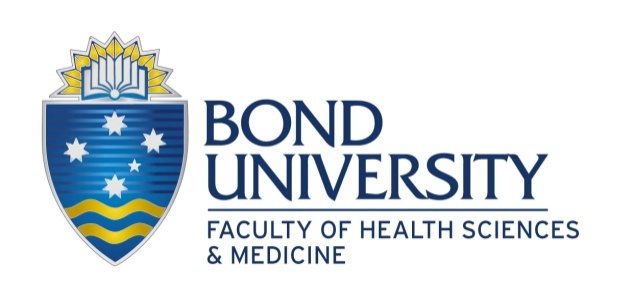 Compliance Requirements for Higher Degree ResearchSome research projects will have mandatory compliance requirements, for instance:Research involving human participantsResearch involving animals and genetically modified organisms (GMOs)Research involving analysis of human, biological or chemical samplesResearch involving the operation of specialist equipmentResearch involving vulnerable populationsResearch requiring security clearanceCompliance requirements may include (but are not limited to) security checks, health protection evidence, and additional training and certification – may include research integrity, ethical conduct, first aid, animal handling & welfare, biosafety, chemical safety, radiation safety, equipment licences, Good Clinical Practice GCP, and Good Laboratory Practice GLP.As a higher degree researcher, you should be aware of required compliance depending on the nature of your research project. HDR students are responsible to meet the necessary compliance requirements, both internal and external (where relevant). If you are unsure of these, please consult with your supervision team for guidance.If you are unable to meet the compliance requirements for your higher degree research, this could result in not being able to successfully complete your degree.Useful links for further information:Fitness to Practice HubAustralian Immunisation HandbookBond University Research IntegrityResearch Services Policies and ProceduresNational Statement on Ethical Conduct in Human ResearchAustralian code for the care and use of animals for scientific purposesBiosafetyNHMRC GuidelinesEvidence for HDR ComplianceEvidence of compliance for HDR students can be upload in the Pure Researcher Portal as an Activity > Other Activity with the title HDR Compliance Requirements. Evidence can be as supporting documents and please set Visibility as Backend.Pure Login Pure SupportPure Quick Reference Guide – Activities / Projects